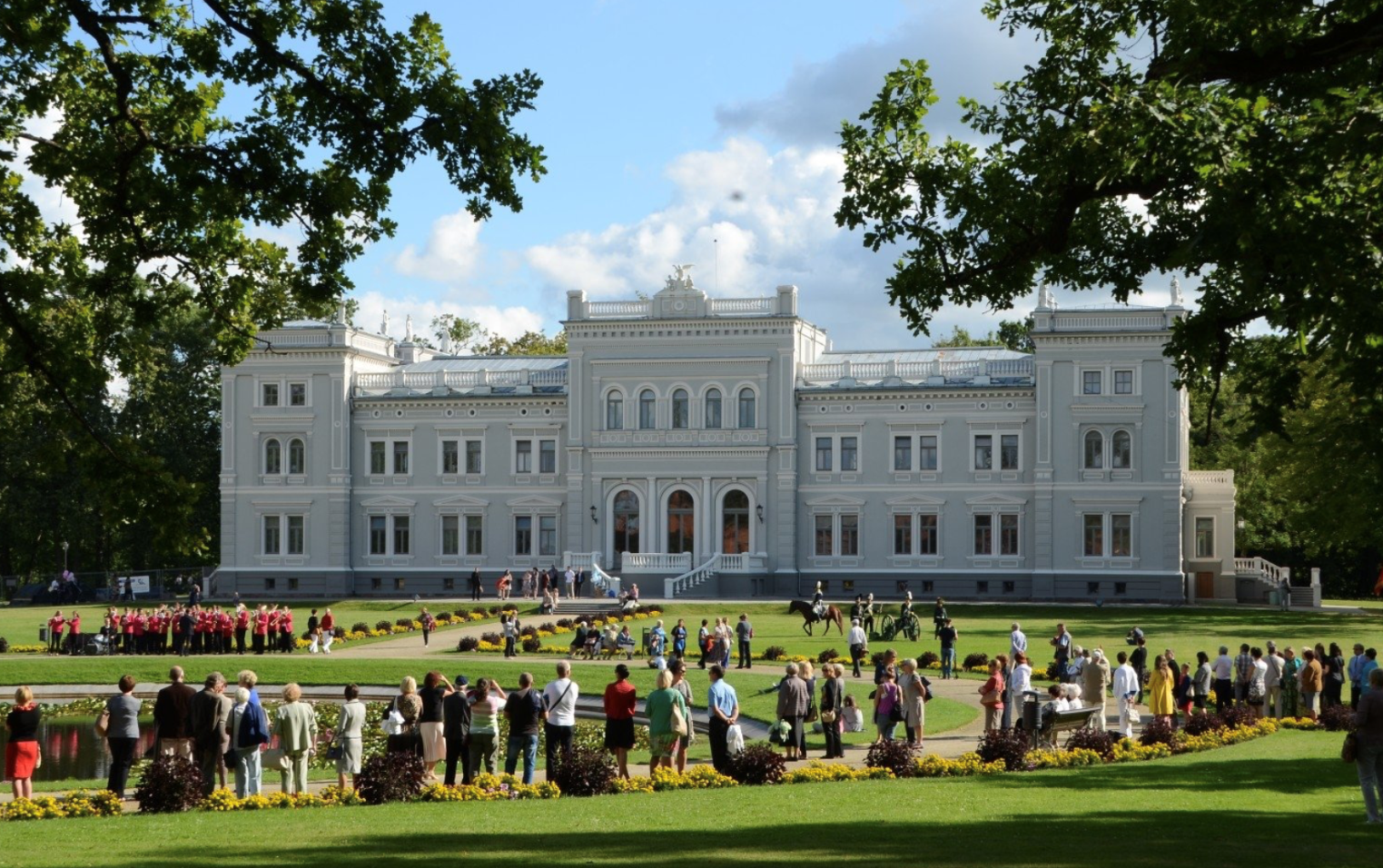 PLUNGĖS RAJONO SAVIVALDYBEI NUOSAVYBĖS TEISE PRIKLAUSANČIO TURTO VALDYMO, NAUDOJIMO IR DISPONAVIMO JUO 2018 METAISATASKAITAAtaskaitą parengė Turto skyriaus vedėjaŽivilė Bieliauskienė2019-05-31	 Plungės rajono savivaldybės tarybos 2018 m. vasario 15 d. sprendimu Nr. T1-21 „Dėl  Savivaldybei nuosavybės teise priklausančio turto valdymo, naudojimo ir disponavimo juo ataskaitos rengimo tvarkos aprašo patvirtinimo“ buvo nustatyta Plungės rajono savivaldybei nuosavybės teise priklausančio turto valdymo, naudojimo ir disponavimo juo ataskaitos rengimo tvarka.	2018 metų Savivaldybei nuosavybės teise priklausančio turto valdymo, naudojimo ir disponavimo juo ataskaita (toliau – Ataskaita) – tai antroji tokio pobūdžio, kurioje siekiama atskleisti Plungės rajono savivaldybės nekilnojamojo turto (toliau – NT) apimtis, jo išlaikymo sąnaudas, pateikti informaciją apie nekilnojamojo turto panaudojimo atvejus, kurie leidžia identifikuoti spręstinas problemas. Atkreiptinas dėmesys į pagrindinius 2018 m. įgyvendintus Savivaldybės nekilnojamojo turto valdymo efektyvumo didinimo priemonių rezultatus.2018 metų pabaigoje patobulinta buhalterinės apskaitos programa, įdiegiant nekilnojamojo turto modulį, kuris veikia kaip Savivaldybės nekilnojamojo turto informacinės paieškos sistema, padedanti efektyviau valdyti informaciją, sisteminti, kaupti duomenis apie Savivaldybės nekilnojamąjį turtą. 	Ataskaitoje informacija pateikta pagal Plungės rajono savivaldybės administracijos Buhalterinės apskaitos skyriaus, Plungės paslaugų ir švietimo pagalbos centro bei Savivaldybės turtą valdančių subjektų pateiktus duomenis. Ataskaitos duomenų kokybę sąlygoja turto valdytojų įgūdžiai, jų kruopštumas, todėl yra tikimybė, kad dalis turto gali būti neįtraukta į apskaitą arba apskaitoje vedami netikslūs duomenys.	Nenaudojamojo Savivaldybės turto perėmimas iš Savivaldybės įstaigų į Savivaldybės administraciją. Pagal naująją tvarką parengus 2017 m. metų Savivaldybei nuosavybės teise priklausančio turto valdymo, naudojimo ir disponavimo juo ataskaitą, buvo išsiaiškinta, kad Savivaldybės įstaigos valdo nekilnojamąjį turtą, kuris yra laisvas, nenaudojamas. Toks turtas buvo perimtas į Savivaldybės administraciją ir įtrauktas į Viešame aukcione parduodamo Savivaldybės nekilnojamojo turto ir kitų nekilnojamųjų daiktų sąrašą.	Savivaldybei nereikalingo nekilnojamojo turto pardavimas. Viena iš prioritetinių krypčių – identifikuoti nenaudojamą nekilnojamąjį turtą, sumažinti lėšas tokio turto išlaikymui ar šiam tikslui jų neskirti. 2018 m. Viešame aukcione parduodamo Savivaldybės nekilnojamojo turto ir kitų nekilnojamųjų daiktų sąrašas buvo papildytas 26 objektais. Per 2018 m. pavyko parduoti 18 objektų ir buvo gauta 62 931 Eur pajamų.    PLUNGĖS RAJONO SAVIVALDYBEI NUOSAVYBĖS TEISE PRIKLAUSANTIS IR PATIKĖJIMO TEISE VALDOMAS NEKILNOJAMASIS TURTASPatikėjimo teise ir pagal patikėjimo sutartis valdomas bei tiesioginėms funkcijoms vykdyti naudojamas plotas sudarė didžiausią – 81,9 proc. (iš viso 128 491 kv. metrų) – dalį viso Savivaldybei nuosavybės teise priklausančio nekilnojamojo turto ploto.Panaudos pagrindais perduotas naudoti plotas – 11,8 proc. (iš viso 18 478 kv. metrų).Išnuomotas nekilnojamojo turto plotas sudarė 3,7 proc. (5 747 kv. metrų).Laisvas, nenaudojamas funkcijoms vykdyti plotas – 2,8 proc. (4 365 kv. metrų) viso Savivaldybei nuosavybės teise priklausančio nekilnojamojo turto ploto.2018 metų pabaigoje didžiausią bendro Savivaldybės nekilnojamojo turto ploto dalį sudarė: beveik 54 proc. – mokslo, 12 proc. – kultūros, 11 proc. – gyvenamosios paskirties, 8 proc. – administracinės, 9 proc. – kitos paskirties (garažai, sandėliukai, pirtys, tualetai, katilinės, kapinių sargų nameliai) ir 6 proc. – gydymo paskirties nekilnojamasis turtas.VALDOMAS TURTAS PAGAL PATIKĖJIMO SUTARTISKitiems juridiniams asmenims savivaldybių turtas patikėjimo teise gali būti perduodamas pagal turto patikėjimo sutartį savivaldybių funkcijoms įgyvendinti ir tik tais atvejais, kai šie juridiniai asmenys pagal įstatymus gali atlikti savivaldybių funkcijas. Sprendimą dėl turto perdavimo patikėjimo teise kitiems juridiniams asmenims priima Savivaldybės taryba. 2018 metais pagal patikėjimo sutartis buvo valdoma 1 524,1 kv. m Savivaldybės nekilnojamojo turto:A. Klišonio komercinė firma „Inesa“ - 105,01 kv. m;VšĮ Plungės rajono savivaldybės ligoninė – 1 409,95 kv. m;UAB „Klinika pulsas” – 9,14 kv. m.ĮSIGYTAS TURTAS2018 metais Savivaldybė įsigijo 8 nekilnojamojo turto objektus  už 120 350 Eur:skelbiamų derybų būdu nupirkti 6 socialiniai būstai,  nupirkti 6 butai, 192,66 m2, įsigijimo vertė – 120 350 Eur (625 Eur/m²);Plungės rajono savivaldybės tarybos sprendimu paimtas visuomenės poreikiams, pirkimo pardavimo sutartimi įsigytas pastatas – gyvenamasis namas, esantis Rietavo g. 33, už 4900 Eur;pirkimo – pardavimo sutartimi įsigyta Žlibinų kultūros namų pastato dalis (Žarėnų g. 46),  447,36 kv. m, už 40 000 Eur.PARDUOTAS NEKILNOJAMASIS TURTAS2018 m. buvo pradėtas vykdyti Savivaldybės nekilnojamojo turto viešųjų aukcionų vykdymas elektroniniu būdu (www.evarzytines.lt). Darytina išvada, kad Savivaldybės turto pardavimo procedūros vykdomos efektyviau, parduota rinkos kainomis. Buvo parduota 18 nekilnojamojo turto objektų, gauta 62 931,4 Eur pajamų:7 gyvenamosios paskirties  objektai, 204,2 m2, gautos pajamos - 40 397.4 Eur (197,83 Eur/m2);1 kultūros paskirties objektas (buvusios bibliotekos pastatas, Draugystės g.6A, Alsėdžiai) už 1401 Eur;1 švietimo paskirties objektas (mokyklos pastatas, Minijos g.10  Aleksandravo k., 715,22 kv. m) už 16 080 Eur; 9 kitos paskirties (sandėliukai, kiemo statiniai) objektai, 956,85 m2, už 1 692,05 Eur.IŠNUOMOTAS NEKILNOJAMASIS TURTAS2018 metais buvo išnuomota įvairios paskirties 5 747  kv. m  (3,7 proc.) nekilnojamojo turto ploto (44 turto nuomos sutartys):Iš trumpalaikės ir ilgalaikė nuomos Savivaldybės įstaigos gavo 58 078,72 Eur pajamų.Didžiausi Savivaldybės nekilnojamojo turto nuomotojai pagal metinį nuomos mokesčio dydį:UAB „Skonio fabrikas“ – 7 206,13 Eur (5,55 Eur/m²);UAB „Kontrus“ – 5 759,40 Eur (1,85 Eur/m²);UAB „Telšių regiono atliekų tvarkymo centras“ -3 998,97 Eur (1,59 Eur/m²);UAB „Jaroda“ – 3 741,47 Eur (1,16 Eur/m²);AB „Lietuvos draudimas“ -3 317,4 Eur (2,40 Eur/m²).PANAUDOS TEISE VALDOMAS TURTASDidėlė dalis – net 11,8 proc. (18 478 kv. m) - Savivaldybei priklausančio turto buvo perduota panaudos pagrindais laikinai neatlygintinai naudotis kitiems subjektams, kurių veiklos tikslas - teikti naudą visuomenei ar jos daliai socialinėje arba valstybės nacionalinio saugumo stiprinimo srityse. 2018 metais Plungės rajono savivaldybė turėjo 98 pasirašytas galiojančias panaudos sutartis.Didžiausi Savivaldybės nekilnojamojo turto panaudos gavėjai pagal bendrą naudojamą plotą:VšĮ Plungės rajono savivaldybės ligoninė – 9 633,2 kv. m;Plungės socialinių paslaugų centras – 1 043,98 kv. m;                 VšĮ „Plungės futbolas“ (žirgynas - sporto  salė, kairysis pastatas (vakarų oficina) – 1 017,73 kv. m; Plungės vyskupo Motiejaus Valančiaus pradinė mokykla (suteiktos patalpos bendrabutyje, Birutės g. 33) – 646,24 kv. m;Plungės rajono Karklėnų kaimo šeimų bendruomenė „Karkluoja“ (Lakštingalų g. 28, Karklėnų k.) – 320,46 kv. m.LAISVAS, NENAUDOJAMAS FUNKCIJOMS VYKDYTI SAVIVALDYBEI NUOSAVYBĖS TEISE PRIKLAUSANTIS NEKILNOJAMASIS TURTAS Šių duomenų kokybę ypatingai lemia turto valdytojų atsakingai pateikta teisinga informacija apie laisvą, nenaudojamą ar perteklinį savivaldybės funkcijoms vykdyti reikalingą Savivaldybei priklausantį nekilnojamąjį turtą. Pagal pateiktus duomenis, 2018 metais Plungės rajono savivaldybėje buvo 4 365 kv. m nenaudojamo ploto.SAVIVALDYBĖS NEKILNOJAMOJO TURTO IŠLAIKYMO SĄNAUDOS (KOMUNALINĖS IR REMONTO)2017 metų ataskaitoje buvo planuota, jog 2018 m. bus sprendžiamas klausimas dėl buhalterinės programos tobulinimo, įdiegiant nekilnojamojo turto modulį, kurio funkcinės galimybės sudarytų sąlygas teikti tikslesnes ataskaitas apie Savivaldybės turto valdymą, išlaikymo sąnaudas. 2018 metų pabaigoje buvo sėkmingai patobulinta buhalterinė apskaitos programa. 2019 m. sausio 16 d. Plungės rajono savivaldybės administracijos direktoriaus įsakymu Nr. D-47 Savivaldybės turto valdytojai buvo įpareigoti einamaisiais metais, pradedant  2019 m., priskirti remonto ir eksploatacines bei komunalines sąnaudas ilgalaikio turto vienetams. Kadangi tokio pobūdžio Savivaldybei nuosavybės teise priklausančio turto valdymo, naudojimo ir disponavimo juo ataskaita rengiama buhalterine programa pirmą kartą, ne visi turto valdytojai iki ataskaitos parengimo kaupė duomenis apie nekilnojamojo turto išlaikymo sąnaudas, ne visi pateikė ataskaitas. Atsižvelgiant į tai, komunalinių ir remonto sąnaudų analizę atlikti buvo netikslinga, kadangi rezultatai būtų netikslūs.  	Pagal pateiktas įstaigų ataskaitas, komunalinės sąnaudos 2018 m. sudarė 608 520 Eur, o remonto išlaidos - 70 291 Eur.NEKILNOJAMOJO TURTO VALDYMO VEIKLOS KRYPTYSTurto valdymo priemonių plano vykdymas. Viena iš prioritetinių turto valdymo veiklos krypčių. Plungės rajono savivaldybės administracijos Turto skyrius, siekdamas, kad turtas būtų valdomas racionaliau ir efektyviau, pagal Turto valdymo priemonių įgyvendinimo planą optimizuoja nekilnojamojo turto apimtis, identifikuoja nereikalingą ir nenaudojamą turtą arba turtą, kuriam reikia pernelyg didelių, nusidėvėjimą viršijančių kapitalo investicijų, siūlo Savivaldybės tarybai įtraukti į Viešame aukcione parduodamo Savivaldybės nekilnojamojo turto ir kitų nekilnojamųjų daiktų sąrašą.  2019 m. gegužės 14 d. duomenimis, ataskaitos rengimo metu įtraukti į Viešame aukcione parduodamo Savivaldybės nekilnojamojo turto ir kitų nekilnojamųjų daiktų sąrašą objektai:Nekilnojamojo turto apimčių optimizavimas.Siekti, kad Savivaldybė turėtų tik tiek nekilnojamojo turto ploto, kiek jo reikia savivaldybės funkcijoms vykdyti.Savivaldybės įstaigų ir kitų institucijų aprūpinimo nekilnojamuoju turtu poreikio analizė.Siekiamybė, kad būtų patobulintas Nekilnojamojo turto modulis buhalterinės apskaitos programoje, sudarant galimybes kiekvienam Savivaldybės turtą valdančiam subjektui atlikti einamąją kontrolę, teikti duomenis bei formuoti ataskaitas apie Savivaldybės nekilnojamojo turto valdymą, remontą ir komunalines sąnaudas. Bešeimininkio turto – statinių pripažinimo bešeimininkiais procedūrų vykdymas.    Manytina, kad Savivaldybės turto valdymo teigiamiems pokyčiams turėtų įtakos planuojami teisinių reguliavimų pasikeitimai. Siūlytina, kad įstatyme savivaldybėms būtų apribota arba aiškiau apibrėžta savivaldybės turto panaudos atvejai ir būtų pereita prie dažnesnio turto nuomos modelio. Taip pat įžvelgtinas didesnis savivaldybės turto valdymo efektyvumas ir skaidrumas, jeigu savivaldybių įstaigoms būtų suteikta galimybė organizuoti elektroninius patalpų nuomos konkursus. Eil. Nr.Viešame aukcione parduodamo nekilnojamojo turto pavadinimas (unikalus Nr., adresas)1.Dalis administracinio pastato  (registro įrašo Nr. 80/17934, unikalus Nr. 6880-0000-2015, 54/100 dalys iš 561,78 kv. m, sienos akmenbetonio, pastatas pažymėtas plane 1B1p, statybos metai 1890), Dvaro g. 2, Šateikių k., Plungės r.2.Pastatas – Administracinis (registro Nr. 44/836301, unikalus Nr. 6897-2007-2016, pažymėjimas plane 1B2p, bendras plotas 295,25 kv. m), kiti inžineriniai statiniai – Kiemo statiniai (kuro rezervuaras, kanalizacijos šulinys, kiemo aikštelė) (unikalus Nr. 6897-2007-2027) bei šiems objektams priskirtas 0,2507 ha žemės sklypas (unikalus Nr. 4400-1232-5836, kadastrinis Nr. 6874/0014:169 Varkalių k.v.), esantys Kulių g. 72, Varkalių k., Nausodžio sen., Plungės r. sav.3.Pastatas – Administracinis (registro Nr. 44/1399899, unikalus Nr. 6896-7011-9011, pažymėjimas plane 1B1p, bendras plotas – 125,53 kv. m), pastatas – Sandėlis (unikalus Nr. 6896-7011-9022, pažymėjimas plane 2I1p, užstatytas plotas – 58,00 kv. m) ir šiems objektams priskirtas 0,1993 ha žemės sklypas (unikalus Nr. 4400-2118-2841, kadastrinis Nr. 6827/0009:383 Grumblių k.v.), esantys Atžalyno g. 8, Grumblių k., Paukštakių sen., Plungės r. sav.4.Negyvenamoji patalpa – Administracinės patalpos (registro Nr. 80/18002, unikalus Nr. 6898-7003-1016:0001, pastato, kuriame yra patalpa, pažymėjimas plane 1B2p, bendras patalpos plotas – 319,66 kv. m), esanti Žemaitės g. 5-1, Šateikių k., Šateikių sen., Plungės r.sav.; Negyvenamoji patalpa – Paštas (registro Nr. 80/35406, unikalus Nr. 6898-7003-1016:0003, pastato, kuriame yra patalpa, pažymėjimas plane 1B2p, bendras patalpos plotas – 50,90 kv. m), esanti Žemaitės g. 5-3, Šateikių k., Šateikių sen., Plungės r. sav., 2/3 dalis kitų inžinerinių statinių – Kiemo statinių (kiemo aikštelė, skysto kuro rezervuaras, registro Nr. 44/365997, unikalus Nr. 6898-7003-1027), esanti Žemaitės g. 5, Šateikių k., Plungės r.sav.5.Butas/Patalpa – Butas Nr. 1 (unikalus Nr. 6890-5001-0012:0001, registro Nr. 80/2553, pastato, kuriame yra butas pažymėjimas plane 1A1p, statybos metai 1905, bendras plotas 30,50 kv. m), esantis Žlibinų kel. 10-1, Glaudžių k., Plungės r. sav. ir pastatas – Malkinė (unikalus Nr. 6890-5001-0020, registro Nr. 80/2562, pažymėjimas plane 2I1m, užstatytas plotas 13,00 kv. m, statybos metai 1980), esantis Žlibinų kel. 10, Glaudžių k., Plungės r. sav.6.Negyvenamoji patalpa – Administracinės patalpos su rūsiu, pažym. (R-1) 39,52 kv. m (registro Nr. 80/34609, unikalus Nr. 6897-5011-3011:0002, pastato, kuriame yra patalpa, pažymėjimas plane 1B2p, bendras patalpos plotas – 363,20 kv. m), esanti Žemaičių g. 6-2, Žlibinų k., Žlibinų sen., Plungės r.sav.; ½ dalis kitų inžinerinių statinių – Kiemo statinių (kiemo aikštelė, skysto kuro rezervuaras, unikalus Nr. 6897-5011-3022), esanti Žemaičių g. 6, Žlibinų k., Plungės r.sav. 7.Negyvenamoji patalpa – Ambulatorija su bendro naudojimo patalpomis: 3-1 (2/3 iš 2,39 kv. m), 3-5 (93/100 iš 29,97 kv. m), a-1 (1/3 iš 1,20 kv. m), a-2 (1/2 iš 8,66 kv. m), R-16 (1/2 iš 12,68 kv. m), R-20 (1/2 iš 9,52 kv. m), su rūsio patalpomis: R-11 (18,20 kv. m), R-12 (15,14 kv. m), R-13 (1,59 kv. m), R-14 (9,75 kv. m), R-15 (11,67 kv. m), R-19 (11,55 kv. m), viso 113,30 kv. m (registro Nr. 44/485728, unikalus Nr. 4400-0715-0538:1541, pastato, kuriame yra patalpa, pažymėjimas plane 1D2p, bendras patalpos plotas 121,36 kv. m), esanti Plungės g. 21A-3, Kantaučių k., Žlibinų sen., Plungės r. sav.; pastatas – Garažas (registro Nr. 80/37594, unikalus Nr. 6899-0007-3033, pažymėjimas plane 3I1p, užstatytas plotas 30,00 kv. m), esantis Plungės g. 21A, Kantaučių k., Plungės r. sav.; pastatas – Malkinė (registro Nr. 80/37594, unikalus Nr. 6899-0007-3044, pažymėjimas plane 4I1ž, užstatytas plotas 38,00 kv. m), esantis Plungės g. 21A, Kantaučių k., Plungės r. sav.; 1/18 dalis kitų inžinerinių statinių – Kiemo statinių (kanalizacijos šuliniai, unikalus Nr. 6899-0007-3055), esantys Plungės g. 21A, Kantaučių k., Plungės r. sav.     8.Butas (unikalus Nr.  6896-2006-5019:0003, pastato, kuriame yra butas, pažymėjimas plane 1A1m, bendras plotas 43,07 kv. m), esantis Remties g. 13-3, Godelių k., Plungės r. sav., su 1/3 dalimi kiemo statinių (unikalus Nr. 6896-2006-5136), esančių Remties g. 13, Godelių k., Plungės r. sav.9.76/100 dalis pastato- gyvenamojo namo (unikalus Nr.  6895-8012-9010, pastato pažymėjimas plane 1A1m, bendras plotas  209,13 kv. m), esanti Ežero g. 7, Paežerės k., Plungės r. sav., su 76/100 dalimi kiemo statinių (unikalus Nr. 6895-8012-9052), esančių Ežero g. 7, Paežerės k., Plungės r. sav.10.51/100 dalis pastato-gyvenamojo namo (unikalus Nr.  6891-0009-7019, pastato pažymėjimas plane 1A1m, bendras plotas  68,53 kv. m), esančio Paprūdžio g. 11, Platelių mstl., Plungės r. sav.11.Pastatas – Administracinis (unikalus Nr. 6893-8001-0012, registro Nr. 80/13132, plane pažymėto 1B3p, bendras plotas 569,75 kv. m, statybos metai - 1938), esantis Telšių g. 3, Plungės m. ir kiti inžineriniai statiniai – Kiemo statiniai (kiemo aikštelė) (unikalus Nr. 6893-8001-0045, statybos metai 1968, fizinio nusidėvėjimo procentas 75 proc.), esanti Telšių g. 3, Plungės m.12.Pastatas - Garažas (unikalus Nr. 6898-4012-8026, pastato  pažymėjimas plane 2I1p, statybos metai 1984, užstatytas plotas 27 kv. m), esantis Didžioji g. 5, Platelių mstl., Plungės r. sav.13.Pastatas – Vaikų lopšelis-darželis (unikalus Nr. 6898-1009-8013, registro Nr. 44/1334364, pastato pažymėjimas plane 1C2p, statybos metai 1981, bendras plotas 741,25 kv. m), esantis Vienuolyno g. 2, Žemaičių Kalvarijos mstl., Plungės r. sav. ir kiti inžineriniai statiniai – Kiemo statiniai (pavėsinės, kiemo aikštelė, tvora) (unikalus Nr.6898-1009-8024, registro Nr. 44/1334364), esantys Vienuolyno g. 2, Žemaičių Kalvarijos mstl., Plungės r. sav.14.413/1000 dalių pastato – Ūkinio pastato (registro Nr. 80/13214, un. Nr. 6896-0005-5024, pažymėjimas plane 5I1p, statybos metai 1960, užstatytas plotas 251,00 kv. m), esantis Telšių g. 19 B, Plungės m.15.Pastatas – Tvartas (unikalus Nr. 4400-5082-7559, registro Nr. 44/2149492, pažymėjimas plane 1I1m, statybos metai 1908, tūris 442 kub. m, užstatytas plotas 134 kv. m, paskirtis – pagalbinio ūkio), esantis Šatrijos Raganos g. 8, Medingėnų k., Plungės r. sav., ir Pastatas – Daržinė (unikalus Nr. 4400-5085-8912, registro Nr. 44/2149492, pažymėjimas plane 2I1ž, fiziškai pažeistas, statybos metai 1908, tūris 437 kub. m, užstatytas plotas 140 kv. m, paskirtis – pagalbinio ūkio, esantis Šatrijos Raganos g. 8, Medingėnų k., Plungės r. sav.16.Butas/Patalpa-Butas su rūsiu Bendro naudojimo patalpomis a-1 (0,69 kv. m) (unikalus Nr. 6892-4000-4016:0001, registro Nr. 80/13614, pastato, kuriame yra butas pažymėjimas plane 1A2m, statybos metai 1924, bendras plotas 19,22 kv. m), esantis Vytauto g. 13A-1, Plungės m.
su negyvenama patalpa-Ūkio patalpa (unikalus Nr. 6892-4000-4027:0002, registro Nr. 80/13609, pažymėjimas plane  3I1p-3, statybos metai 1970, bendras plotas 5,99 kv. m), esanti Vytauto g. 13A, Plungės m. ir  
negyvenama patalpa-Ūkio patalpa (unikalus Nr. 6892-4000-4027:0004, registro Nr. 80/13611, pažymėjimas plane  3I1p-5, statybos metai 1970, bendras plotas 6,46 kv. m), esanti Vytauto g. 13A, Plungės m.